MISIÓN PERMANENTE DE PANAMÁANTE LA ONU Y OTROS ORGANISMOS INTERNACIONALES GinebraIntervención de Panamá en ocasión del 2° UPRSudán del Sur Gracias Señor Presidente:Mi delegación agradece a Sudan del Sur por la presentación del informe nacional bajo el mecanismo del EPU y toma nota de la explicación realizada durante el diálogo constructivo. En este sentido y con espíritu constructivo respetuosamente hacemos las siguientes recomendaciones:Exhortamos al país a seguir implementando medidas afirmativas dirigidas a eliminar la discriminación contra las mujeres y las niñas; Analizar la posibilidad de ratificar la Convención sobre el Estatuto de los Refugiados de 1951 y su Protocolo de 1967, sin reservas, yRecomendamos ratificar el Pacto Internacional de Derechos Civiles y Políticos (ICCPR) y el Pacto Internacional de Derechos Económicos, Sociales y Culturales (ICESCR).Señor Presidente;Valoramos el hecho que el Estado Parte siga cooperando con el mecanismo del Examen Periódico Universal, lo que sin lugar a dudas servirá como una herramienta para potenciar el disfrute de los derechos humanos y libertades fundamentales en todos los aspectos de la vida, por lo que le auguramos éxitos durante la implementación de las recomendaciones aceptadas.Muchas gracias…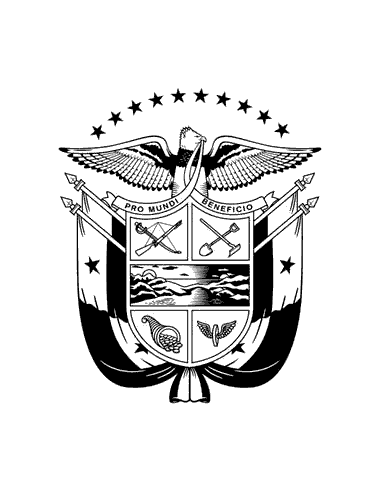 